2017-2018 ANTHONY ELEMENTARY SCHOOL Title I, Part A Parent and Family Engagement PlanI,___Lisa Coy___________ , do hereby certify that all facts, figures, and representations made in this application are true, correct, and consistent with the statement of assurances for these waivers. Furthermore, all applicable statutes, regulations, and procedures; administrative and programmatic requirements; and procedures for fiscal control and maintenance of records will be implemented to ensure proper accountability for the expenditure of funds on this project. All records necessary to substantiate these requirements will be available for review by appropriate state and federal staff. I further certify that all expenditures will be obligated on or after the effective date and prior to the termination date of the project. Disbursements will be reported only as appropriate to this project, and will not be used for matching funds on this or any special project, where prohibited.AssurancesThe school will be governed by the statutory definition of parent and family engagement, and will carry out programs, activities, and procedures in accordance with the definitions in Section 8101 of ESEA.Involve the parents of children served in Title I, Part A in decisions about how Title I, Part A funds reserved for parent and family engagement are spent.Jointly develop/revise with parents the school parent and family engagement plan and distribute it to parents of participating children and make available the school plan to the local community.Involve parents and family members, in an organized, ongoing, and timely way, in the planning, review and improvement of the school parent and family engagement plan.Use the findings of the parent and family engagement plan review to design strategies for more effective family engagement and to revise, if necessary, the school’s parent and family engagement plan.Provide each family with an individualized student report about the performance of their child(ren) on the State assessments. (ESEA Section 1116)Provide each family timely notice when their child has been assigned or has been taught for four (4) or more consecutive weeks by a teacher who has not completed the criteria for state level certification.Provide each parent timely notice information regarding their right to request information on the professional qualifications of the student's classroom teachers and paraprofessionals.                                                   																																								  			9/6/2017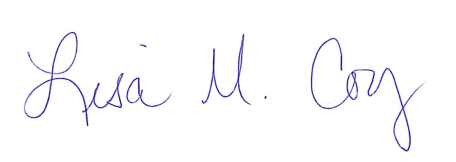 Parent and Family Engagement Mission StatementAnthony Elementary School believes that positive parent involvement and family engagement is essential to student achievement and thus encourages such involvement in school, educational planning and operations.Involvement of ParentsAll parents are encouraged to become members of the School Advisory Council (SAC) at Anthony Elementary. Information is sent out to families by School Newsletters, Skylert phone messages, and is displayed on our school website. All information will be shared at the yearly Meet the Teacher Event, Open House, and the Title I Meeting.

Members of the SAC will be determined by the balanced representation of the ethnic, racial, and economic community served at ANTHONY ELEMENTARY. More than 50% of the SAC are parent (non-employee) representatives. 

The SAC members review and make revisions to the School Improvement Plan, the Parent Involvement and Family Engagement Plan and the School Compact each year. SAC members will have input on how Title I and Parent Involvement funds should be used at ANTHONY ELEMENTARY.Coordination and Integration with Other Federal ProgramsAnnual Parent MeetingFlexible Parent Meetings-Parent Conferences will be held before and after school as well as during the day if needed. Social workers are also available to do home visits if parents are unable to attend a conference. 

-Parent trainings and Family engagement opportunities will be implemented in the evenings to accommodate working parents.

-The Annual Title I Meeting will be held in the evening on August 29th at 5:30 to accommodate the various needs of our parents.

-The SAC committee will have quarterly meetings on October 3rd, January 9th, March 20th and May 8th . 

-The parent survey will document the success of our flexibility.

Building CapacityStaff TrainingOther ActivitiesAt the beginning of the school year, every parent will receive a Parent- School Compact that will outline expectations for parents, teachers, and administrators for the school year. Teachers will use and reference the compact throughout the year during conferences with the parents concerning the student's progress.

Each month, the Anthony Elementary administration team will send home a monthly school wide newsletter home with every student on campus. The school newsletter will provide curriculum information and outline all upcoming important school and parent involvement and family engagement events.

The Title I Parent Resource Center Mobile Unit will visit Anthony Elementary throughout the year. Notifications of the event details will be provided to families in the school newsletter, flyers, Skylert now, school website, and displayed on school marquee.

Home School Connection Newsletters will be printed and sent home with every student each month. The newsletter offers helpful strategies for parents to use in the areas of reading, mathematics and science.

Anthony Elementary will recruit additional SAC members to increase parent involvement and family engagement on campus.

21st Century Showcase will allow parents to see and participate in a variety of STEM activities with their children.

Safe Halloween provide by Women’s club - In October, families and stakeholders will be invited to participate in this evening gathering to facilitate a positive home and school connection. Safe Halloween will be advertised in school newsletter, flyers, Skylert phone system, school website, and displayed on school marquee.

In April, the school guidance counselor will coordinate, organize, and implement a career day to allow parent and stakeholders to share their profession with our student population.

Back to School night will be held on August 29th to increase parents' understanding of the school and teacher academic and behavior expectations for the school year.

Volunteer Orientation & Appreciation-At the beginning of the school year, Anthony Elementary staff will providea volunteer orientation brochure to all school volunteers who complete all the volunteer paperwork. At the end of the year, a breakfast will be held to highlight all school volunteers for their service and commitment throughout the school year.

Parent evaluations and parent sign-in sheets will be used as evidence to demonstrate effectiveness.CommunicationAnthony Elementary will share timely information about Title I programs and meetings, pending testing, school meetings, and parent involvement and family engagement activities through the following means: school newsletters, classroom newsletters, flyers, Skylert phone, school website, and the school marquee. 

Spanish Translators and translated documents will be available for Spanish speaking parents.

All school information will be disseminated to Anthony families through school monthly school newsletters, classroom newsletters, flyers, Skylert phone system, school website, and the school marquee.


The parent involvement and family engagement plan will be posted on the Anthony Elementary website as well as the state's website.

AccessibilitySignature of Principal or Designee Date SignedProgramCoordinationVoluntary Pre-Kindergarten (VPK)Title I coordinates with the Early Learning Coalition and school in order to provide parents and guardians helpful information and steps for enrolling children in Florida's Voluntary Pre-Kindergarten program. VPK classrooms are established in schools based on school and community needs. Anthony Elementary provides a VPK classroom for students in our school zone. HIPPY ProgramHome instruction for Parents of Preschool Youngsters (HIPPY) is a parent involvement and school readiness program. HIPPY offers free home-based early childhood education for 3, 4, and 5 year old children working with their parents as their first teacher. The parent is provided with a set of developmentally appropriate materials, curriculum, and books designed to strengthen their children's cognitive skills, early literacy skills, social/emotional skills, and physical development. Representatives from this program will hand out flyers at Open House and parent events. Representatives can be contacted by interested families in our school.Title X-HomelessThe administration and guidance counselor will coordinate with our District Homeless Liaison to provide the students and families the resources and support they need.Title III- ESOLThe school administration will coordinate with Grants & Federal Programs and ESOL Department to identify students. The ESOL paraprofessional is placed at our school to provide identified students with the appropriate academic support that they need to progress in learning a second language.Individuals with Disabilities Act (IDEA) Elementary coordinates with the ESE Department and the Student Services Department of MCPS. Supplemental instructional support is shared with parents as they are invited and attend their child's IEP meetings. Teachers and staff members will follow MCPS MTSS policies and processes.Title I Part AOur School, AYE, reviews Title I funds based on free and reduced lunch counts. Title I Part A funds are used to provide supplemental instructional materials, equipment, and/or personnel to help students meet the rigorous state standard expectations. Staff development, as well as, Parent Involvement Trainings and Workshops will be coordinated with Title I, Part A.Title IISchool staff and faculty members participate in district professional development opportunities.Federal Nutrition ProgramAnthony Elementary School's guidance counselor identifies families in need and coordinates the "Food 4 Kids" program. This program provides a weekend food backpack to provide the students with nutrition supplements.Activity/TasksPerson Responsible TimelineEvidence of EffectivenessEstablish a date for Annual Information Meeting, Develop agenda and Create Brochure/PowerpointAdministrationAugust 29, 2017Agenda, Flyer, Brochure/PowerpointCreate a Skylert Message and Provide a newsletter with the Title I Meeting information.AdministrationAugust 28th, 2017August/September newsletterSkylert MessageHold Annual Title I Parent Meeting, both evening and morningAdministrationAugust 29, 2017Parent Sign-in Sheets, Parent SurveysMaintain Title I DocumentationAdministration/ISPSeptember 2017- May 2018All documents uploaded to school's jump driveContent and Type of ActivityPerson Responsible Anticipated Impact on Student AchievementTimelineEvidence of EffectivenessBack to School NightAdministration Team and TeachersThis event will outline student academic and behavior expectations at AYE. Parents will be introduced to grade level state standards and evaluation tools for the school year. Parents will receive an overview of our 21st century program. Also, parents will be provided resources in all academic areas to support student learning and achievement. This event will lead to increased student achievement.August 29, 2017       5:30-7:00Parent Survey and Sign-in sheetsFall Parent Night & 21st Century Showcase NightContent Area Specialists, Principal, Assistant Principal21st Century coordinatorThis event will encourage parents to participate in various hands on activities with their child. Also, parents will be able to see and interact with STEM products created by students across the grade levels. All STEM activities implement will be aligned to Florida Standards and help parents develop an understanding of how to better support learning in these content areas at home. As a result, data from Math and Science assessments will improve academic success.FallParent Survey and Sign-in sheetsThanksgiving Feast/ Preventing the Holiday Break Slide Administration TeamFamilies will eat with their student and receive information and resources pertaining to preventing the holiday break slide. All parents will leave with a packet of resources in math and reading to continue student learning over the upcoming Thanksgiving and Winter breaks. November 16th, 2017 10:30-12:30Copy of Parent packet, Parent Survey and Sign - in sheetsThoroughbred  Night Content Area Specialists, Principal, Assistant Principal21st Century coordinatorThis event will encourage parents to participate in various STEM experiments with their child. Classroom STEM project samples will be displayed to showcase STEM learning activities from quarters 1-3. Parents will develop a deeper understanding of STEM and how to support learning at home. April 26,  2017Parent Survey and sign - sheetsTips & Tricks Monthly Morning MeetingsContent Area Specialists, Principal, Assistant PrincipalAnthony will host 8 monthly morning meetings. These 20 minutes meetings will provide parents with practical and useful “Tips & Tricks” to support and improve student learning in reading, writing, and math. November 1st-30th7:45-8:151:20-1:50Agendas, Presentation Materials, Parent Surveys, Sign-in SheetsContent and Type of ActivityPerson Responsible Anticipated Impact on Student AchievementTimelineEvidence of EffectivenessFSA Math  Trainings.Math Content Area Specialist, Principal, Assistant PrincipalAs a result of the trainings, the teachers will have a better understanding of implementing the Florida Standards in their classrooms.(Resulting in improved student achievement as measured by local assessments and FSA)All YearMeeting agendaSign in logsFSA Reading TrainingsLiteracy Content Area Specialist and ELA Lead Teachers , Principal, Assistant PrincipalAs a result of the trainings, teachers will better understand how to implement teaching the Florida Standards. In doing so, students will improve academically. (Results will be measured using local assessments and FSA) All YearMeeting agendaSign in logsMTSS TrainingsGuidance Counselor, School Phycologist, Behavior Specialist, , Assistant Principal, Content Area Specialists Increase student scores on District assessments. August, January, AprilMeeting agendaSign in logsDifferentiated Instruction iReadyTrainingiReady SpecialistPrincipal, Assistant Principal, Increase student scores on District and State AssessmentsSeptember 2017AP1Student DataSign in sheetsCommon Board TrainingState representatives from DOE Rosemary ThomasIncrease student scores on State assessments.October 16th Sign in sheetIdentifying the Gifted StudentGuidance Counselor, School PhycologistTeachers will identify potential students for gifted screening to increase student participation in the on campus gifted programAll YearMeeting agendaSpanish translators will be available for Spanish speaking parents upon formal request or informally through our bi-lingual staff members. School documents can be translated into Spanish for parents needing this service.

Our school facility is ADA accessible. Parents with disabilities are regularly invited to all parent involvement activities and school activities. If support is needed to accommodate a disability, appropriate arrangements will be made by the school.

